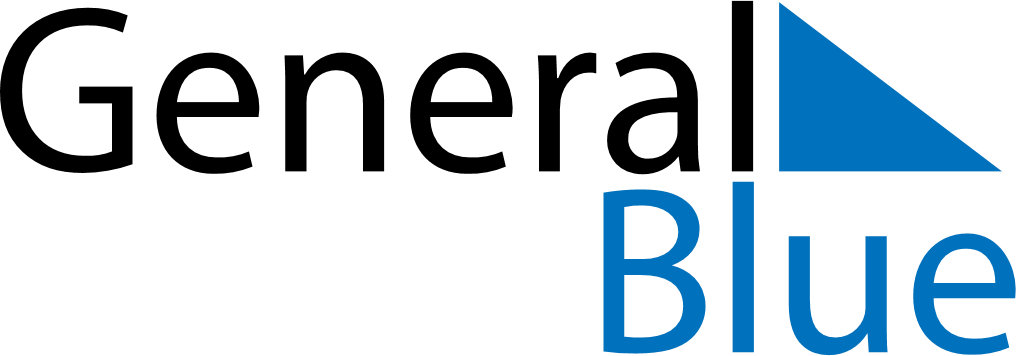 June 2019June 2019June 2019June 2019ReunionReunionReunionMondayTuesdayWednesdayThursdayFridaySaturdaySaturdaySunday11234567889Pentecost1011121314151516Whit Monday17181920212222232425262728292930